Publicado en Castellón el 11/01/2021 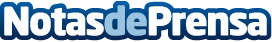 Gabino Amaya Cacho, referente de la corriente Arte-Innovador en esta décadaGabino Amaya Cacho, el fundador del puntillismo abstractoDatos de contacto:NicoleMariana601420689Nota de prensa publicada en: https://www.notasdeprensa.es/gabino-amaya-cacho-referente-de-la-corriente_1 Categorias: Interiorismo Artes Visuales Marketing http://www.notasdeprensa.es